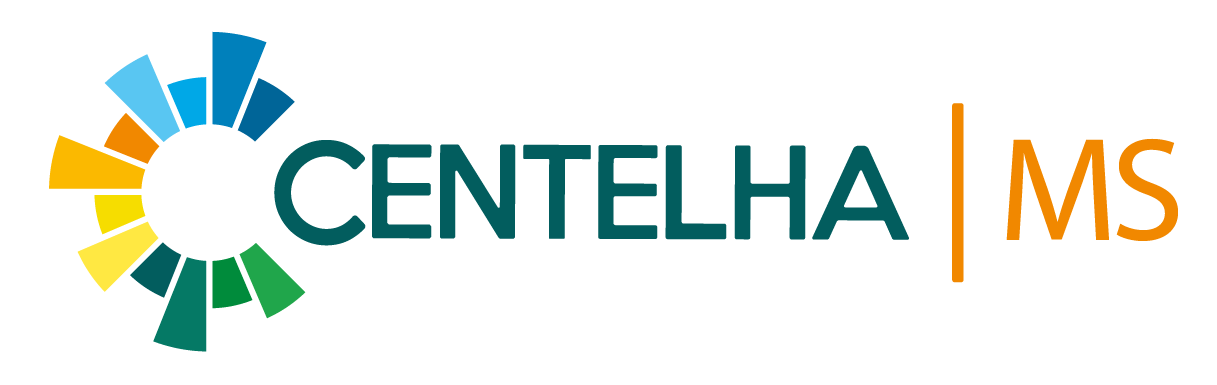 FORMULÁRIO PARA RECURSO ADMINISTRATIVOObs: Os pedidos de recurso devem observar as exigências da respectiva chamada. Após exame, a Diretoria Científica da Fundect emitirá o parecer que será divulgado conforme estabelece a chamada pública. ____________________,     _________ de _______________________ de ______                  Local_________________________________________________Assinatura do RequerenteNOME DO REQUERENTE:CPF DO REQUERENTE:TÍTULO DO PROJETO:IDENTIFICAÇÃO DA CHAMADA:Chamada FUNDECT/FINEP N° 05/2019 – Programa Centelha MSQUESTÃO:JUSTIFICATIVA DO PEDIDO: